招聘职位及人数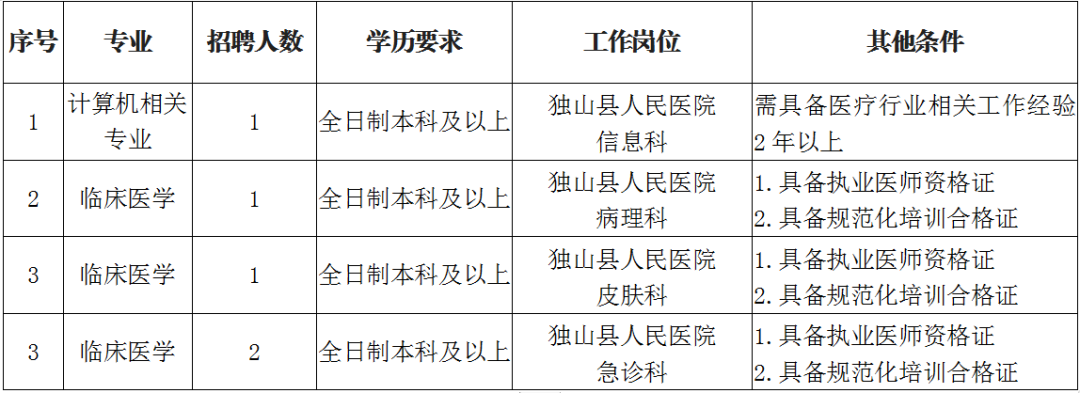 